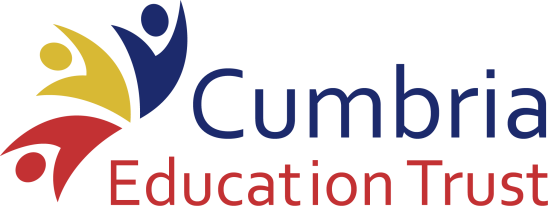 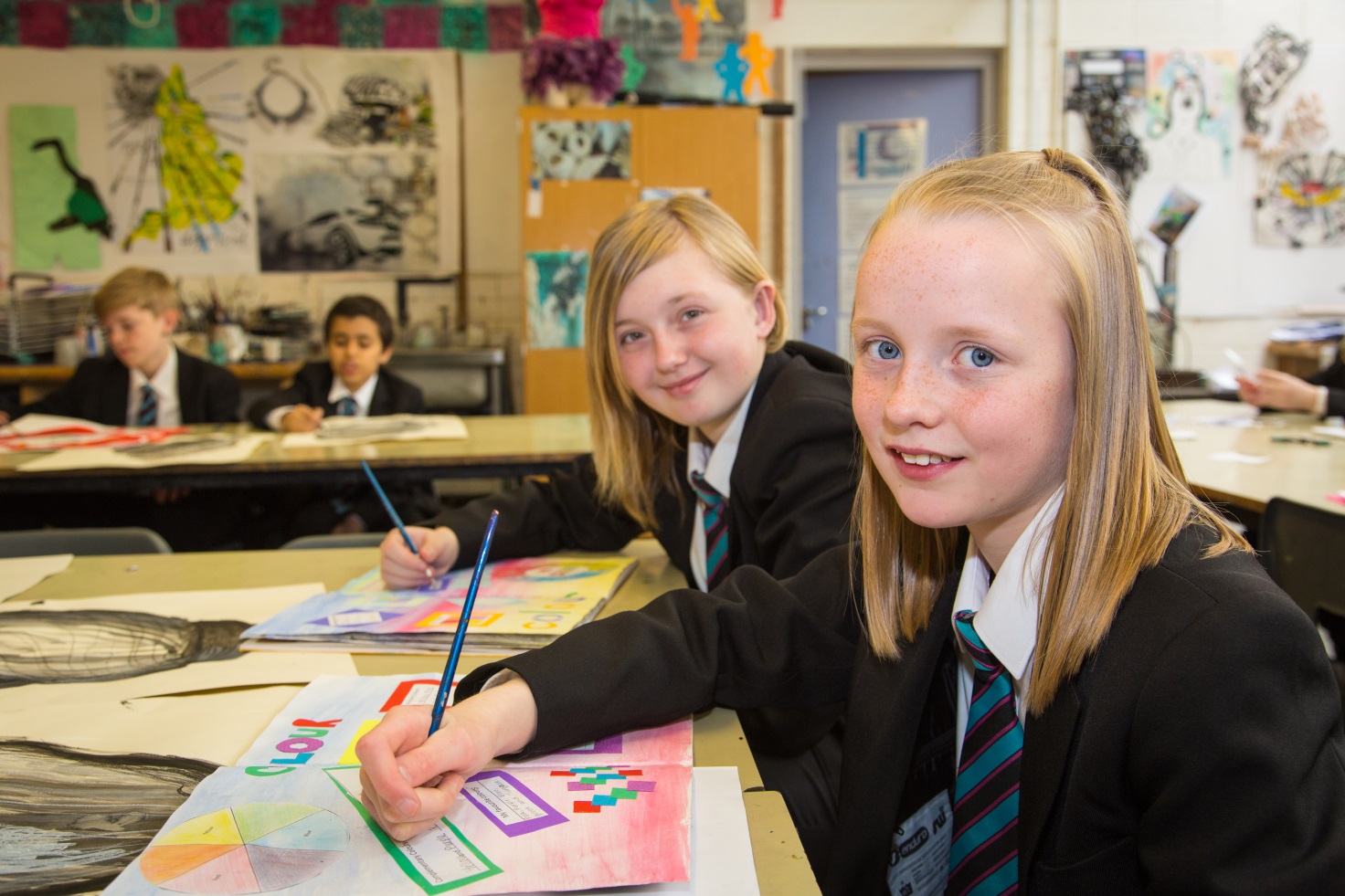 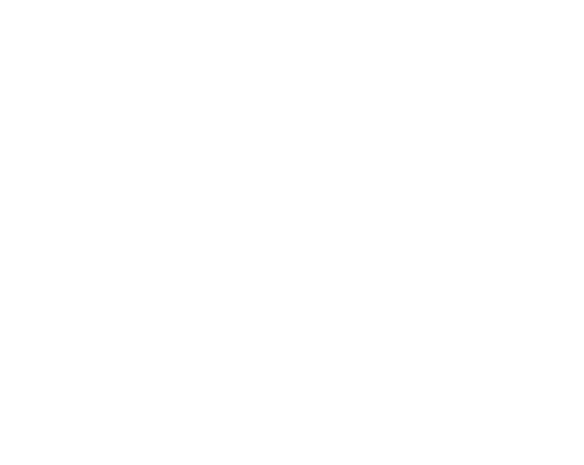 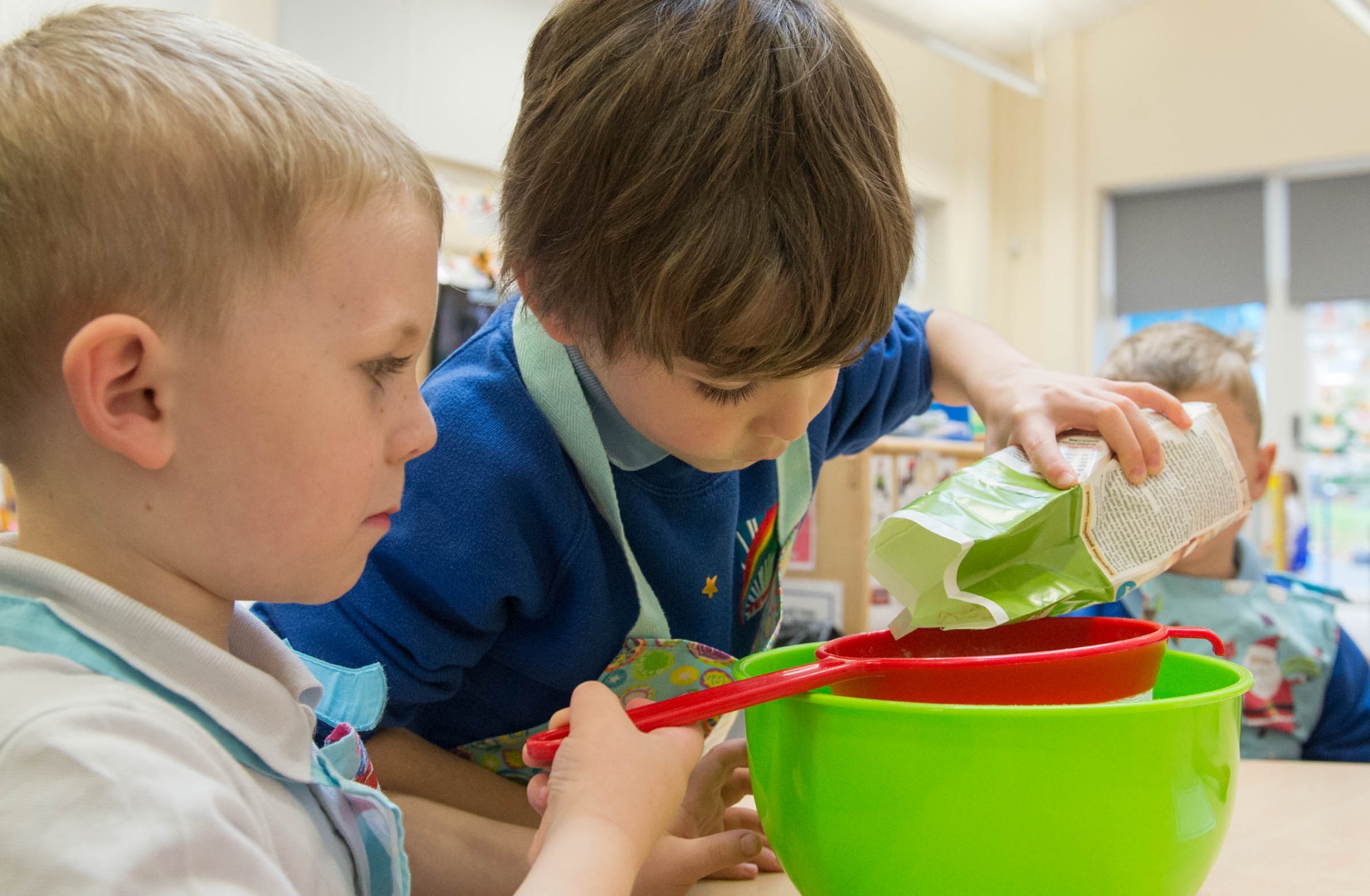 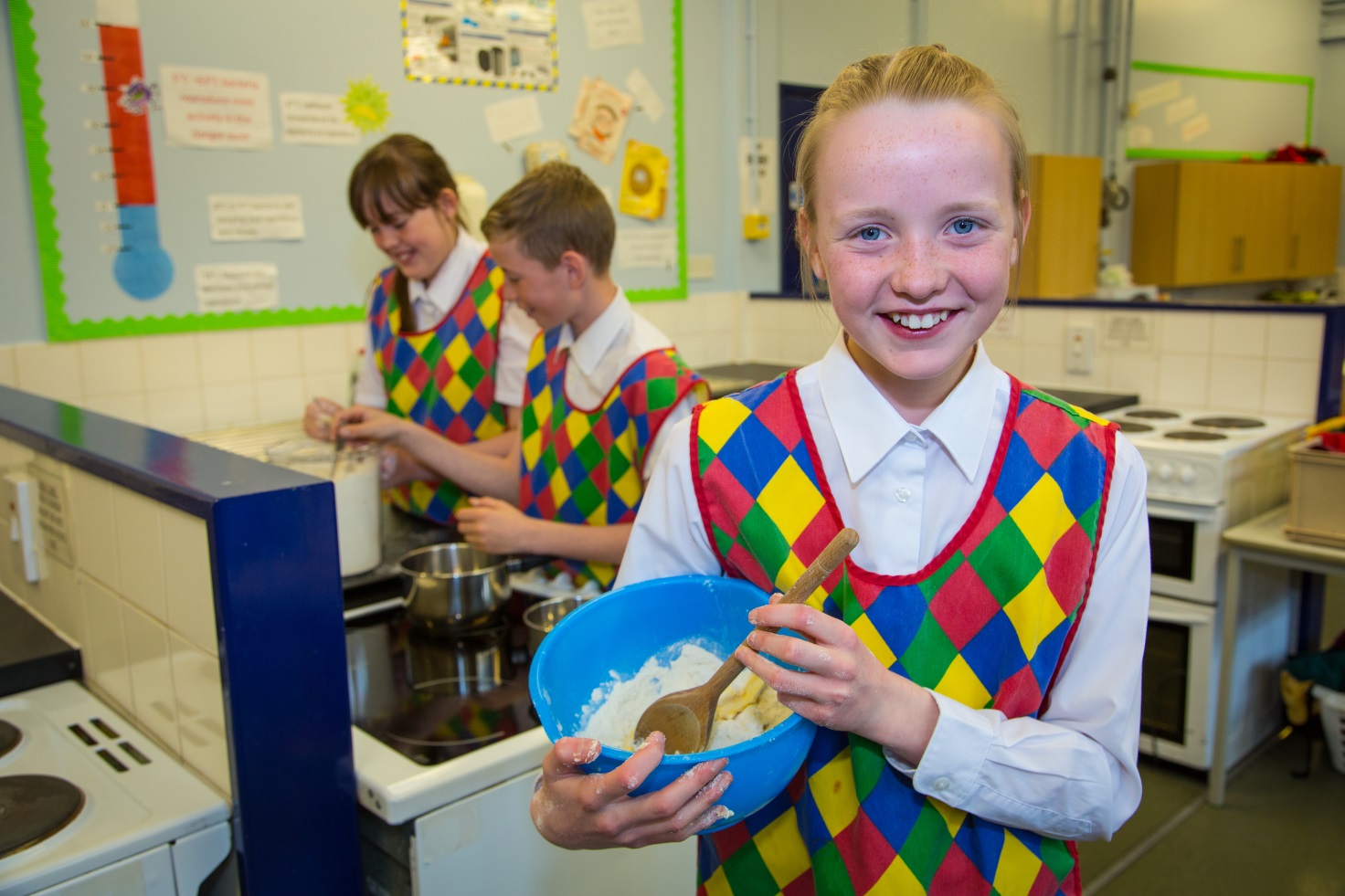 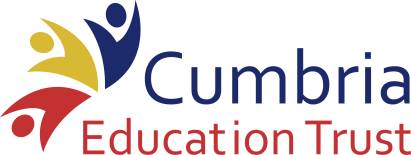 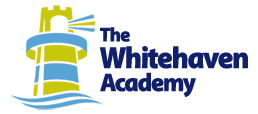 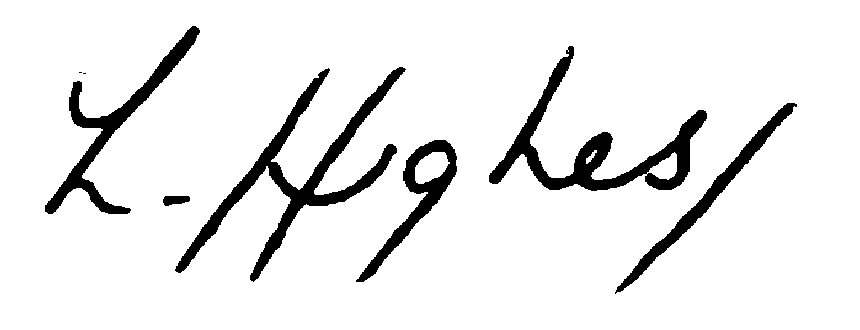 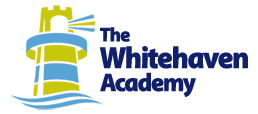 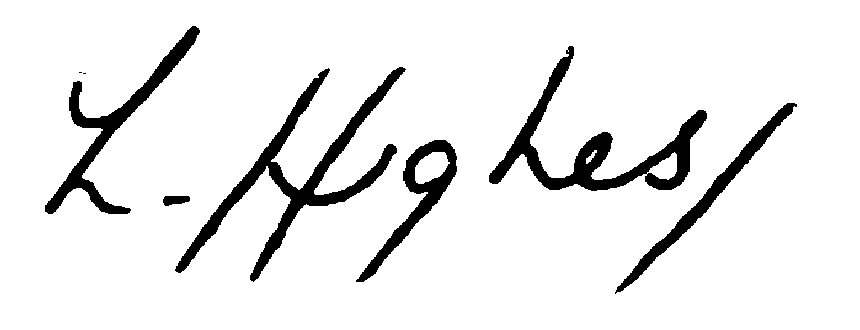 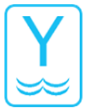 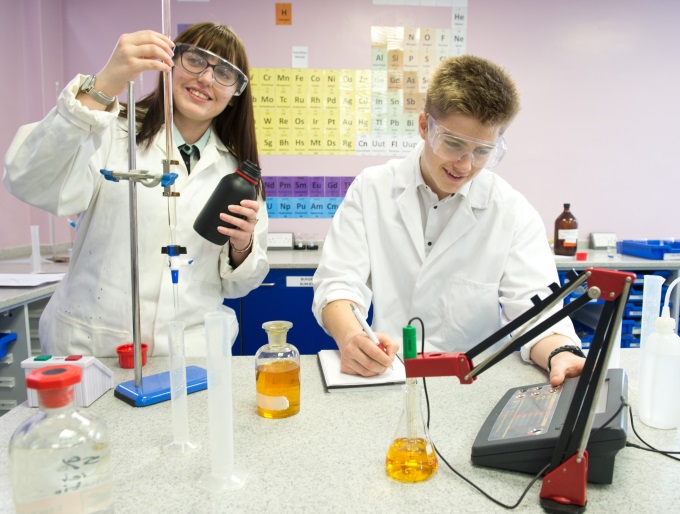 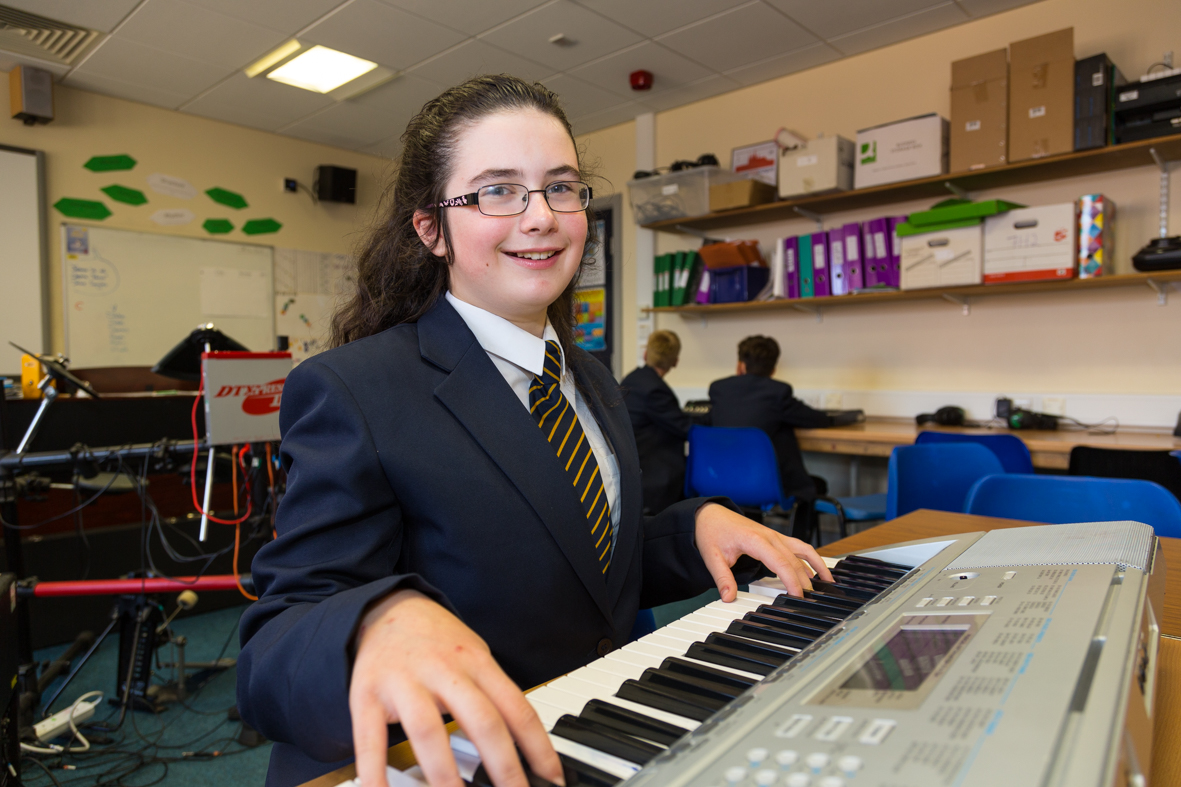 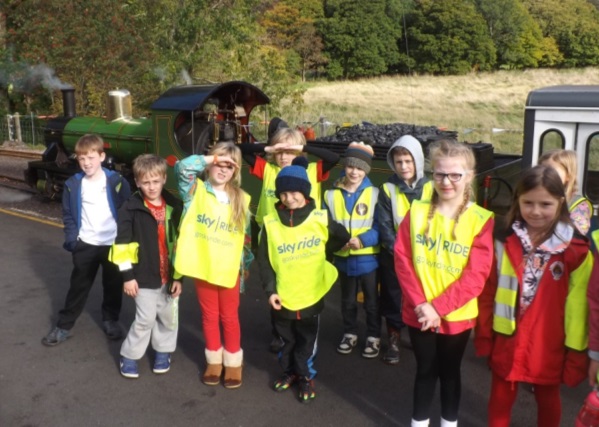 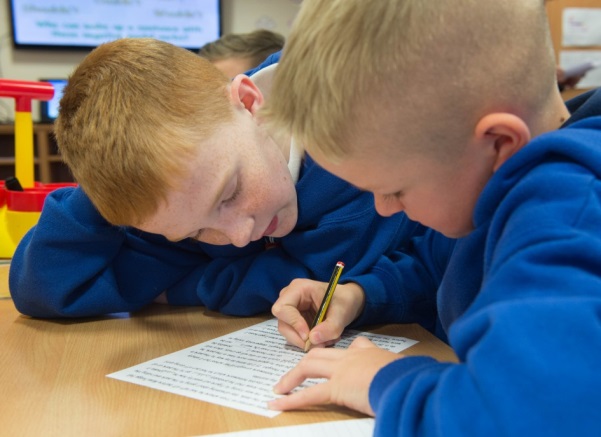 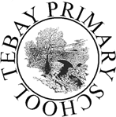 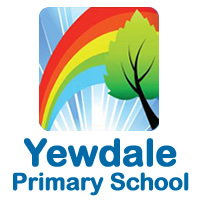 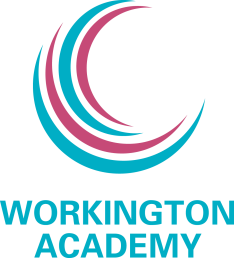 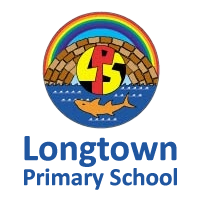 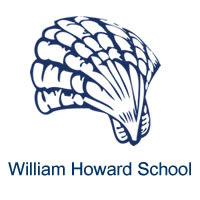 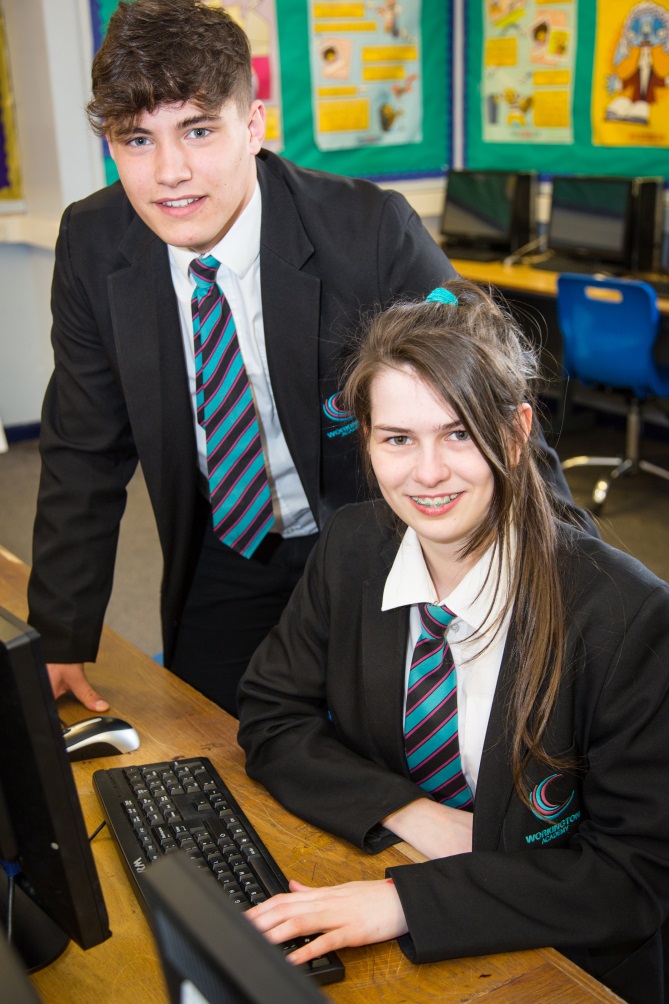 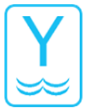 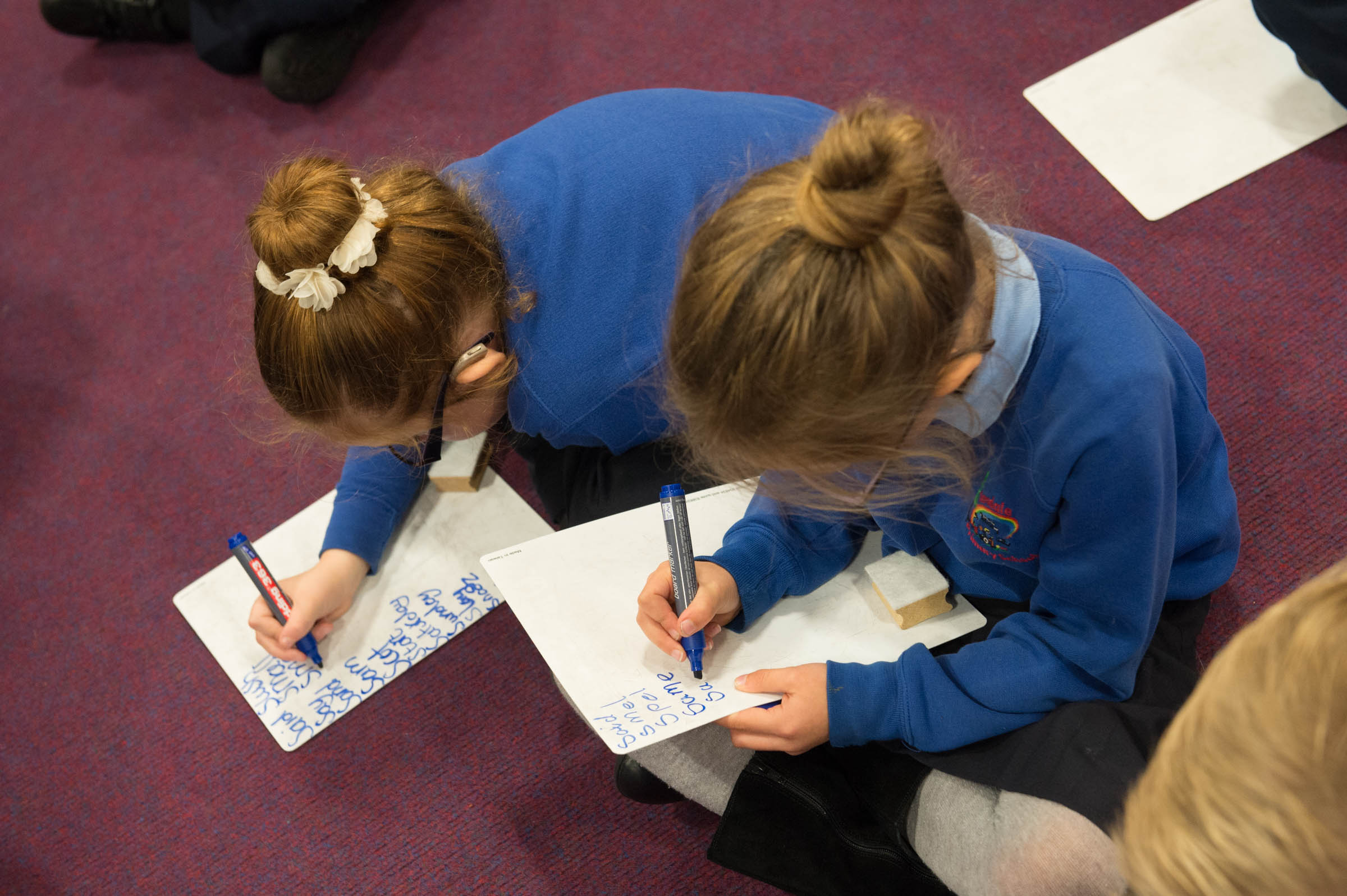 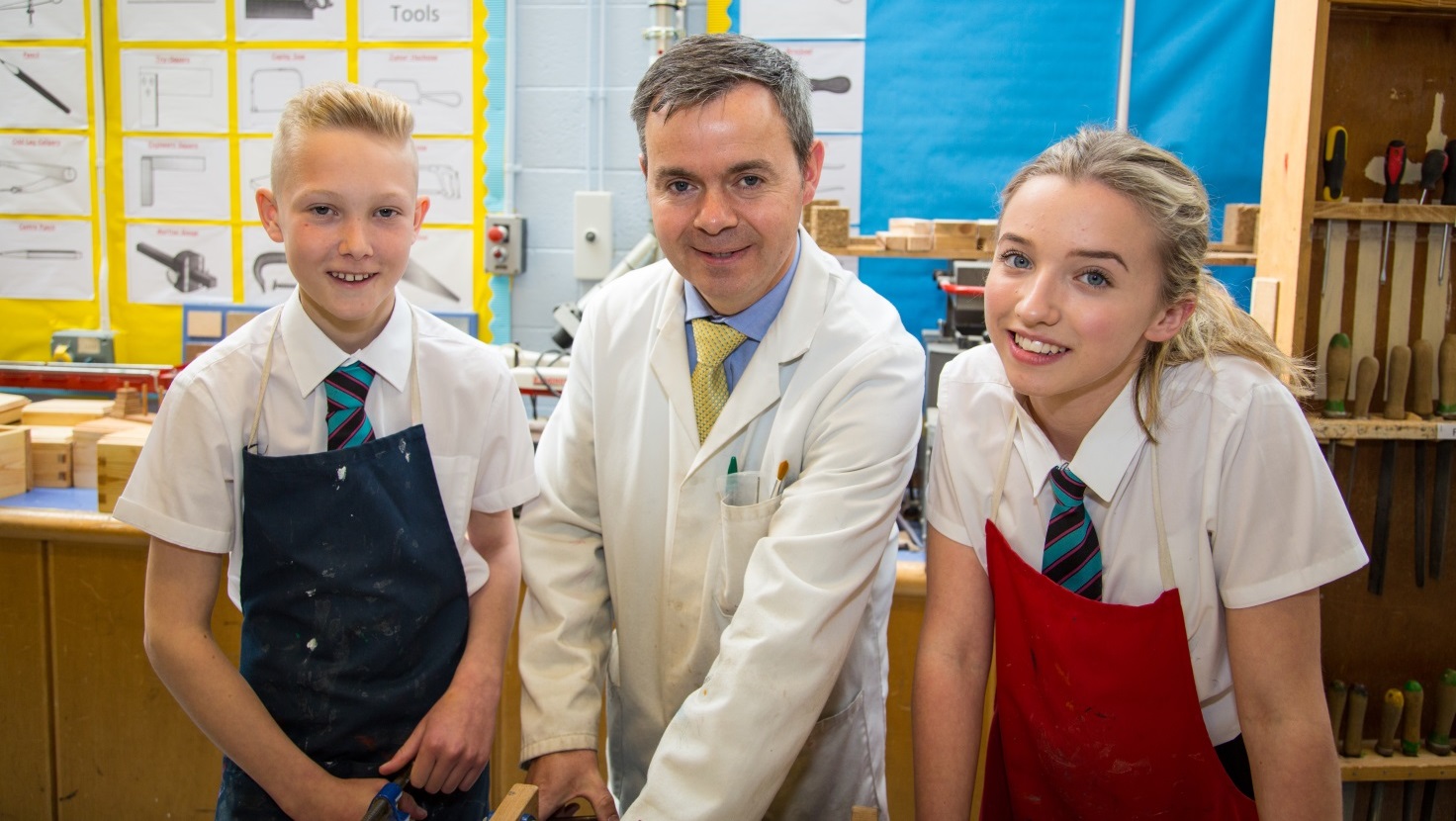 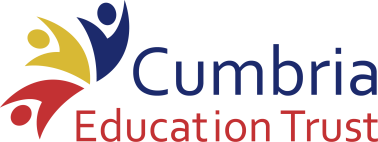 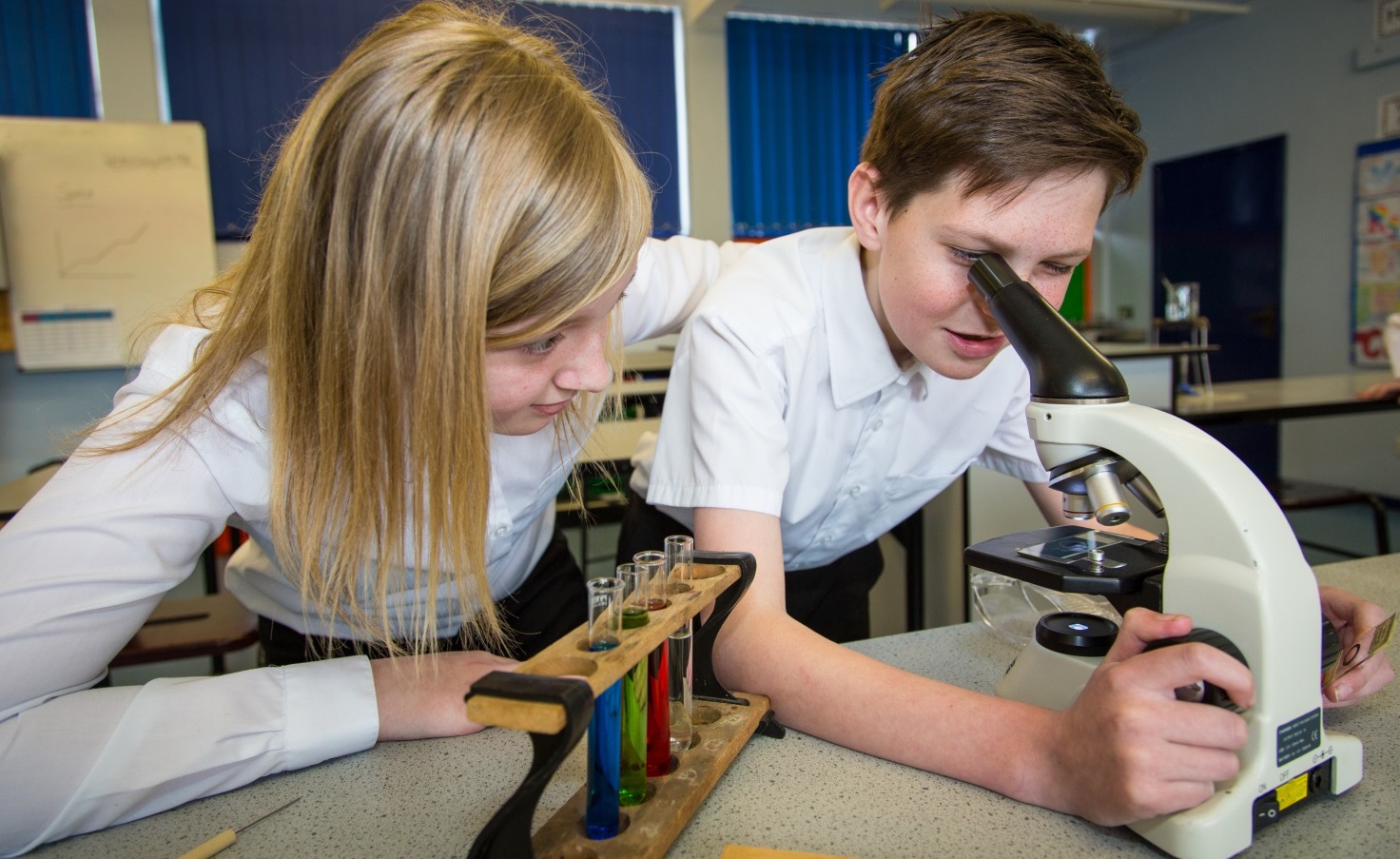 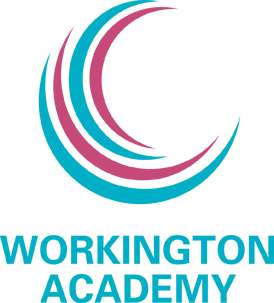 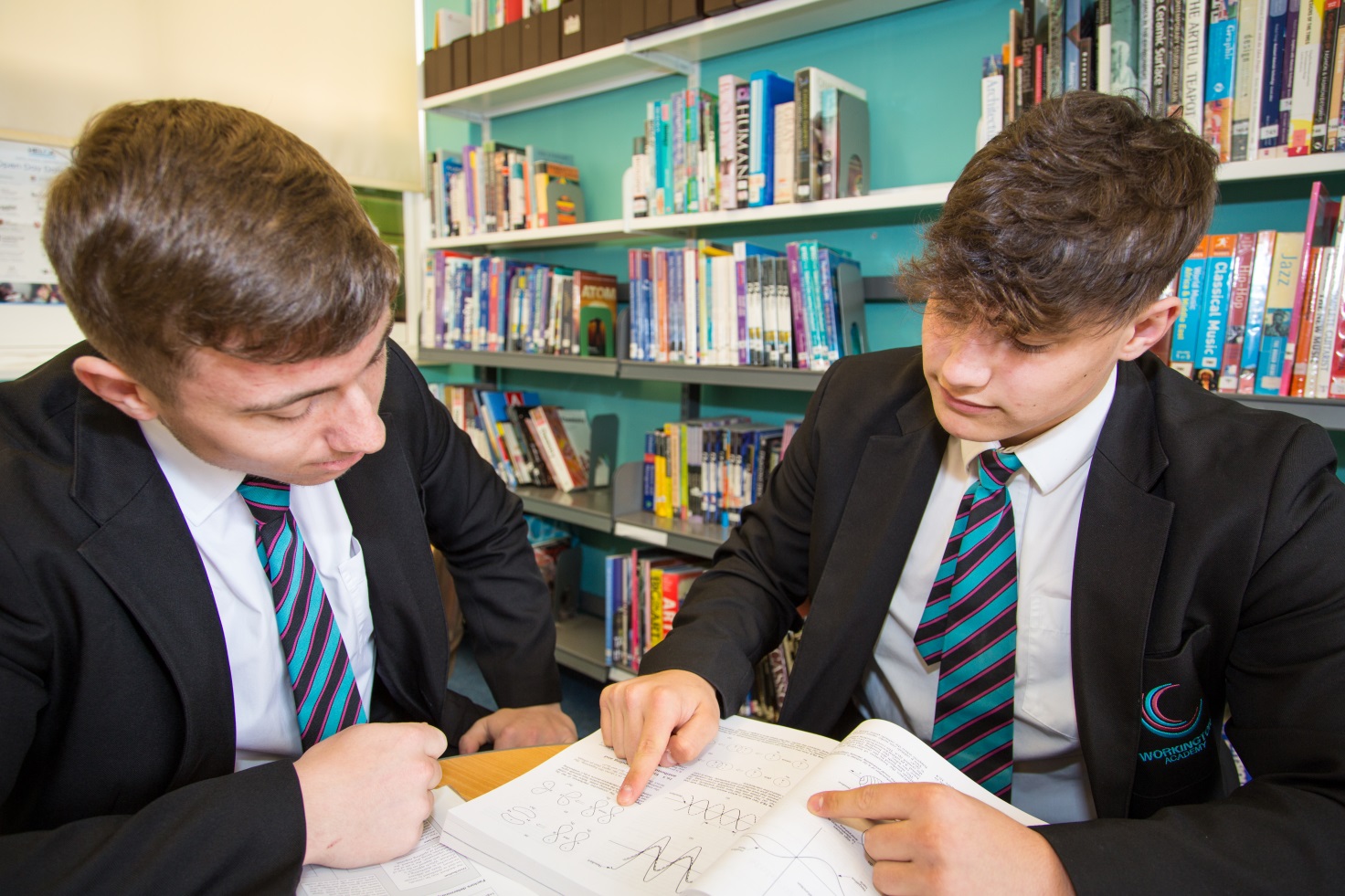 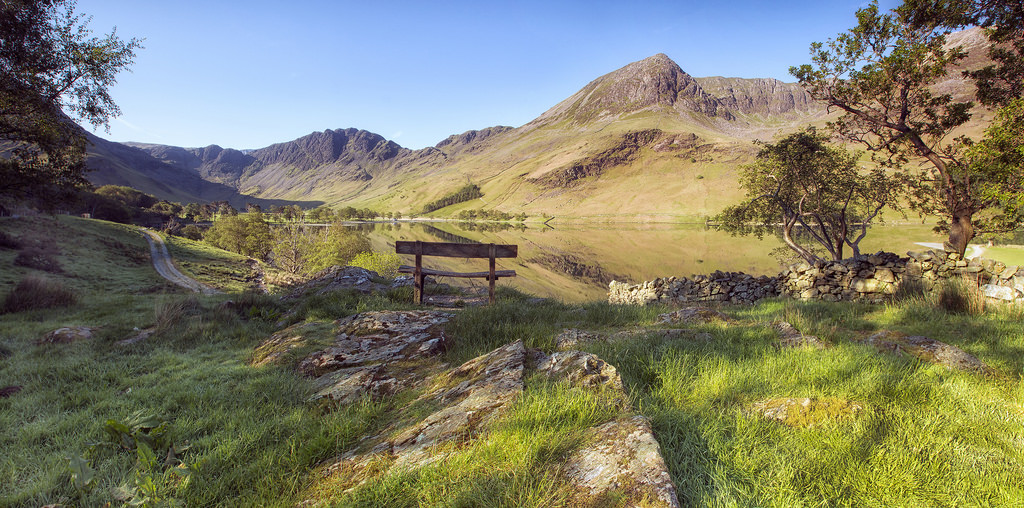 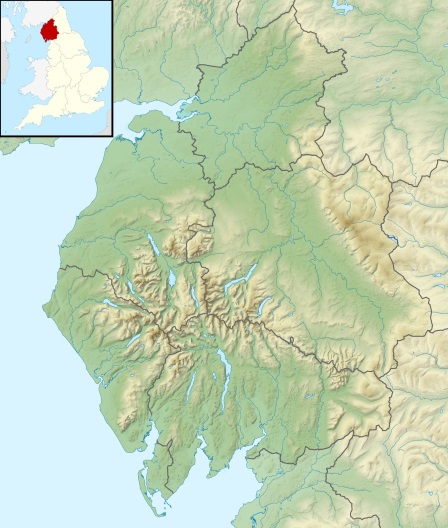 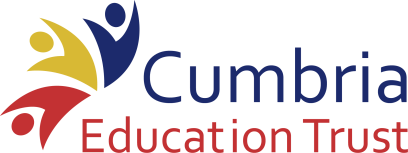 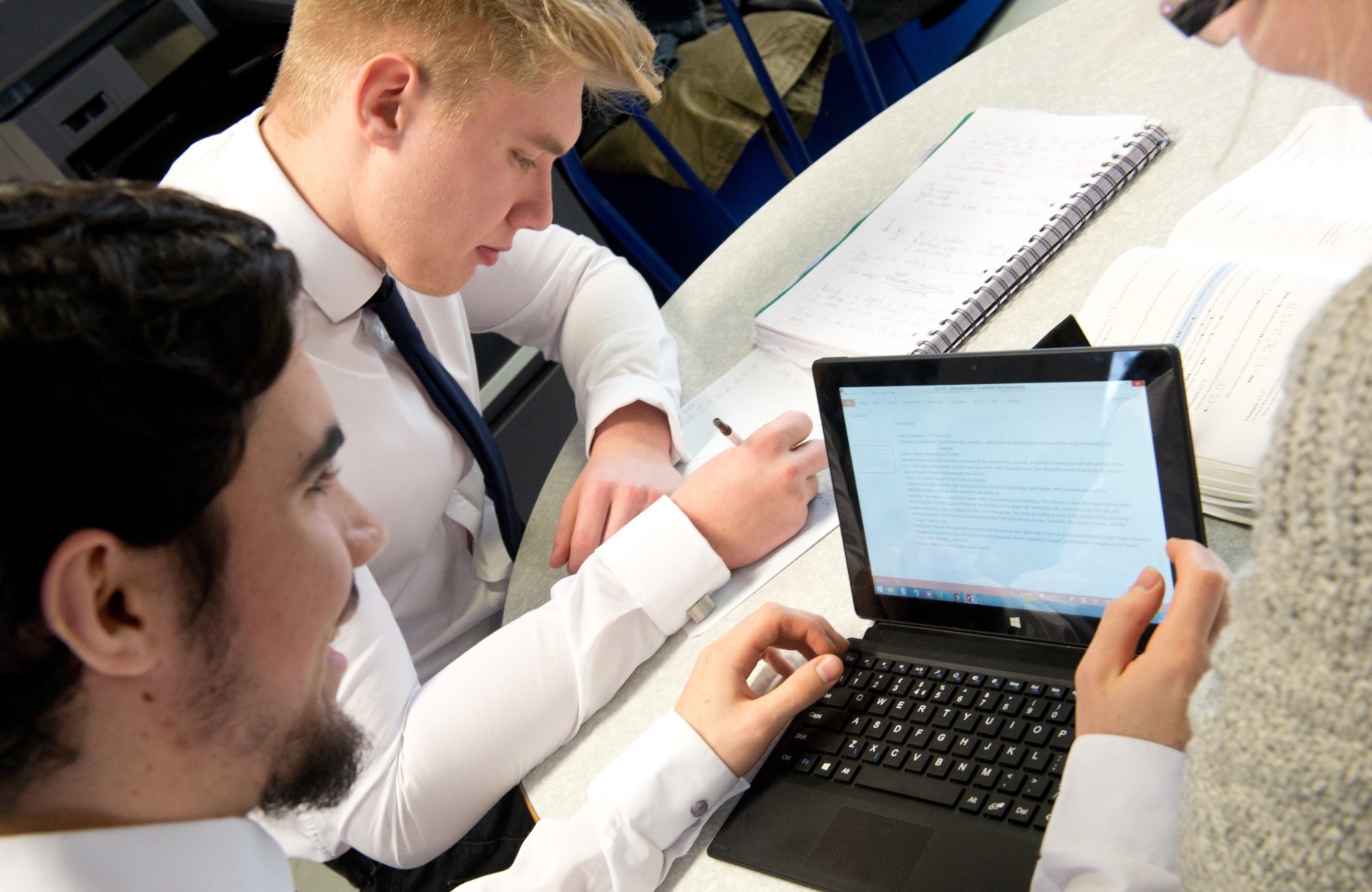 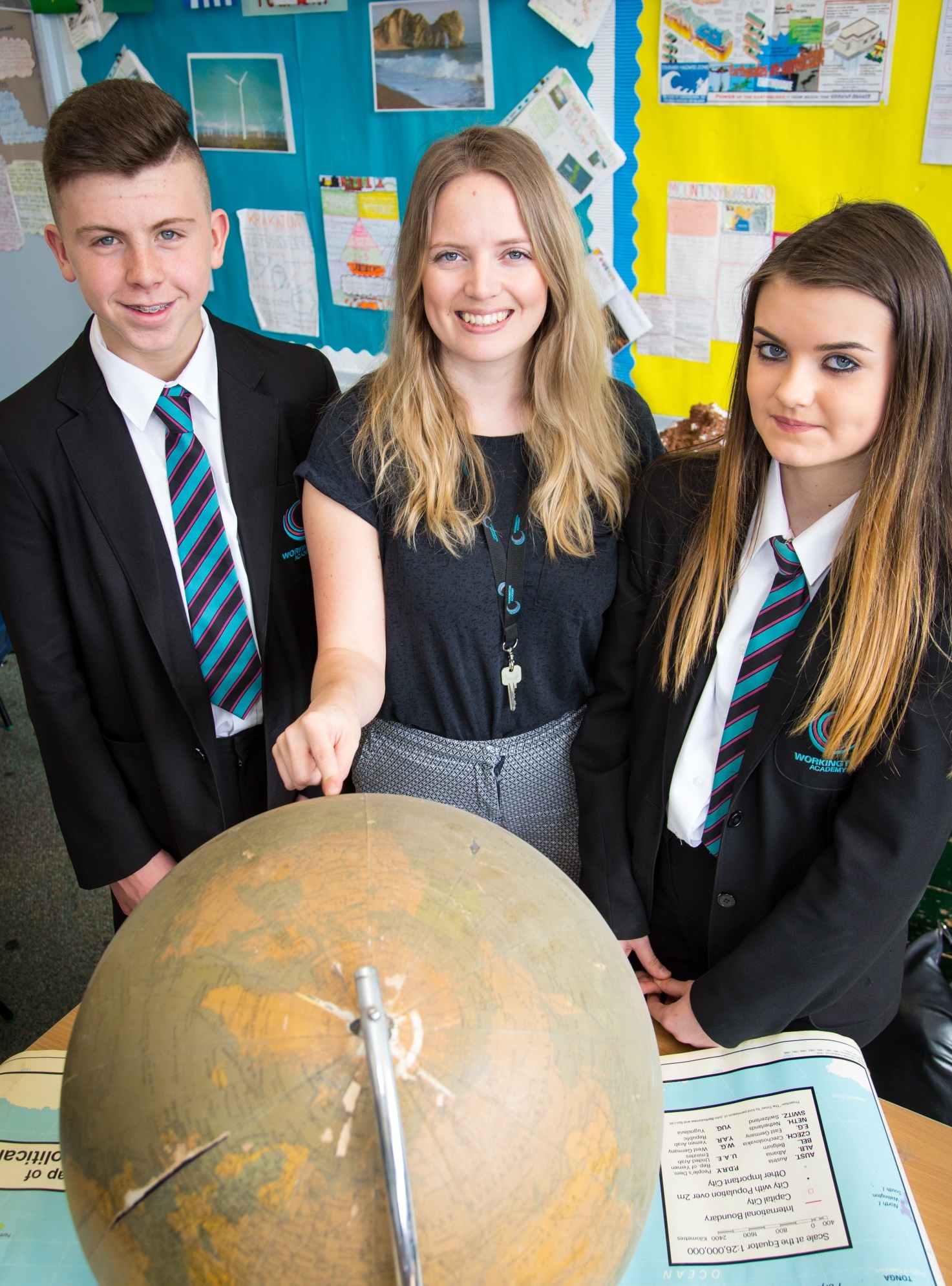 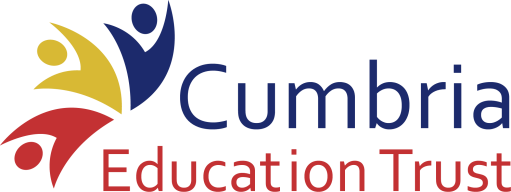 Responsible forDelivering high quality teaching & learning to ensure that all students reach their full potential.Supporting the Curriculum Leader on the delivery of high quality teaching and learning across KS5, to ensure that all students reach their full potential.Supporting the department to create, maintain and develop conditions which develop the highest standard of teaching and learning and maximise the achievement of students, and the performance of staff teaching that subject.Duties & Responsibilities as a TeacherSupport the aims and objectives of Cumbria Education Trust, modelling trust values in your professional conduct.Create a stimulating, inclusive and well managed learning environment that enables students of all abilities to learn and thrive.Be a supportive and effective member of the department and academy community.Follow policy regarding planning, teaching, assessment, reporting and recording in relation to your students and classes.Ensure that work is appropriately differentiated to support progress and is well matched to the needs of your students.Attend meetings and undertake supervision duties as required.Be a Form Tutor to an identified group and support the year team with pastoral care, behaviour and attendance as appropriate.Actively participate in the development and production of programmes of study, schemes of work, lesson planning and resource preparation alongside departmental colleagues.Attend parents’ evenings, open days and celebration events as required.Duties & Responsibilities as KS5 Co-ordinatorTo support the Curriculum Leader by leading on the planning and implementation of KS5 curriculum.Support the Curriculum Leader by leading on co-ordinating the establishment of schemes of work at KS5 along with appropriate assessments and recording of progress data.To monitor teaching, learning and assessment at KS5, including the analysis of data entered.To help monitor and improve the behaviour of students within the department and to contact home where necessary.To be the lead liaison with the Examinations Officer regarding entries across KS5.Duties & Responsibilities as a Teacher of MathsDeliver programmes of study as directed by the Head of the Maths and set out in the departmental schemes of work.Teach KS3, KS4 and KS5, preparing students for the next stage of their education or training. Attend departmental meetings and make a positive contribution to the maths team.Act in accordance with the duties for a classroom teacher as laid down in the most recent School Teachers’ Pay and Conditions Document.Follow policies and procedures expected of teachers in the maths department.Other DutiesTo take reasonable care for the health and safety of her/himself and other persons who may be affected by her/his activities and, where appropriate, safeguarding the health and safety of all other persons under her/his control and guidance, in accordance with the provisions of the Health and Safety Legislation and the School’s own policies.  This will involve liaising with the Health and Safety Officer in areas of emergency such as fire drills.To exercise proper care in handling, operating and safeguarding any equipment, systems or appliances provided or issued by the School for the post-holder’s individual or shared use in the performance of his/her duties including computer equipment.To be involved in the appraisal procedures either in the role of a reviewee responsible for continually seeking to develop professionally and/or in the role of a reviewer responsible for supporting the work of colleagues as they seek to develop professionally.To positively promote the academy and actively support its aims and objectives.To undertake any other tasks which may reasonably be regarded as being within the nature of the duties and responsibilities of the post defined above, subject to the proviso that any significant and permanent changes shall, after satisfactory negotiation by both parties, be incorporated into a revised job description in specific terms.Assessments & ReportsProviding or contributing to oral and written assessments, reports and references for students.Performance ManagementParticipating in statutory arrangements for appraisal.Review, further training and developmentReviewing from time to time methods of teaching and programmes of workParticipating in arrangements for training and professional development.Educational MethodsAdvising and co-operating on the preparation and development of courses of study, teaching materials, teaching programmes, methods of teaching, assessment and pastoral arrangements.Discipline, Health & SafetyMaintaining good order and discipline among students and safeguarding their health and safety.Staff MeetingsParticipating in meetings at the school which relate to the curriculum for the school or the administration or organisation of the school, including pastoral arrangements.Public ExaminationsParticipating in all arrangements for public examinations.PERSON  SPECIFICATIONEXPERIENCES REQUIREDQualificationsThe successful candidate should be qualified to degree level in Maths.The successful candidate should have a relevant teaching qualification (PGCE, Cert Ed, Bed).A Post-graduate qualification would be desirable.Experience and SkillsThe ability to teach the full age and ability range is required.A thorough knowledge of and enthusiasm for Maths is required.A commitment to the provision of quality and equality of opportunity in the teaching of Maths is required.Excellent written and oral communication skills in a variety of contexts (students, parents, colleagues etc) are sought.The successful candidate will be required to work effectively in a closely knit team.Commitment to continuous review and curriculum development is sought.Candidates should have a forward-looking approach to teaching and have drive, initiative and the ability to respond quickly to further developments in education within school.Committed to the safeguarding of children and young people.Competence and experience in the use of ICT in the teaching of Maths is desirable.Experience of or a willingness to make a significant contribution to extra-curricular activities is highly desirable.An understanding of the changing school environment and national issues will be an advantage.